Resoluciones #347 - #358Resoluciones #347 - #358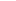 